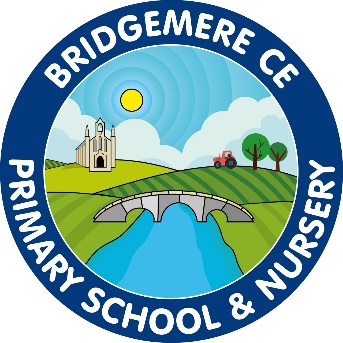 Bridgemere CE Primary SchoolBridgemere LaneNantwich CheshireCW5 7PXTel 01270 520271Email: admin@bridgemerece.cheshire.sch.ukFriday 28th August 2020Dear Parents/carers,Re-opening of schools from September 2020
I hope this letter finds you all well and somewhat rested after the holiday period.We are now getting closer to the return to school and we are very excited about welcoming ALL of our children back on Friday 4th September 2020. Although there has been some relaxation of the previous guidance in order to welcome all of our pupils back to school, there will still be some limitation on movement within and around the building and on interactions between groups of children. We will be maintaining increased levels of cleaning throughout the day and the focus on hand washing and general hygiene will remain the top priority.We will be making the final preparations to the school during the INSET days next week to ensure it is as safe as can possibly be for the return of the children. All risk assessments can be found on our website under the return to school section. We wish to remind you of the following key points. Please follow the points below strictly. This is to keep everyone in our school community safe. Dropping off and CollectionClass 4 to arrive at 8.30am and will leave at 3.15pmClass 3 to arrive at 8.40am and will leave at 3.30pmClass 2 to arrive at 9.00am and will leave at 3.45pmClass 1 to arrive at 9.15am and will leave at 3.00pm.If you have more than one child in the school, you are asked to arrive at 8.50am and will leave at 3.15pm.When dropping your child/ren you are asked to use the car park like a “drive thru”.You need to queue in your car until you eventually reach the gate. This is where your child/ren will disembark and be met by Mrs Middleton. Your child/ren will walk to the playground to enter the building at the relevant entrance for their class. The playground will be supervised. When collecting your child, you are asked to park your car and make your way to the playground observing the 2m taped lines and then queue along the 2m taped lines. Your child will be passed to you in the keep clear zone by the double doors outside of Class 4 or Class 1. Please collect your children and continue to walk towards the field along the side of the school and across the staff car park back to your vehicle. After School Club and Breakfast ClubBreakfast and After School Club must be booked at least 1 week in advance. There will be no ad hoc bookings allowed. If using Breakfast and After School Club please drop and collect your child/ren from the main entrance. You will be asked to wait outside and your child/ren will be brought to you. When accessing this provision, children will be grouped in their classes and will only be permitted to play with other children from their class to avoid cross contamination. Uniform/PE kit and other belongingsAll children will be expected to wear school uniform from September. Children will also be expected to fetch in their PE kits and these will stay in school, unless there is an absolute need for it to be sent home, for example sweaty bodies or the PE kit gets wet. With regards to other items being brought into school, children should only fetch in a water bottle, lunch box and coat. They can fetch in a small school bag also. All other resources will be provided by school. Please do not send in any other items. Responding to a symptomatic childWhen a child or staff member develops symptoms compatible with coronavirus (COVID-19), they will be sent home and told to book to have a test to see if they have COVID-19. School are being sent some test kits so staff or children may be sent home with a test to speed up the process. Tests can be booked by visiting NHS.UK or by contacting NHS 119 via telephone. Up until the results of the test are known the child or adult presenting with symptoms should self-isolate for 7 days. Their fellow household members should self-isolate for 14 days. Where the child or staff member tests negative they can then return to school and other household members can end their self-isolation. Where the child tests positive, the rest of their class will be sent home and advised to self-isolate for 14 days. The other household members of the class do not need to self-isolate unless their child then develops symptoms. As part of the national test and trace programme, if other cases are detected within the school, Public Health England’s local health protection teams will conduct a rapid investigation and will liaise with the Head of School or Executive Headteacher and advise the school on the most appropriate action to take. In some cases, a larger number of other children may be asked to self-isolate at home as a precautionary measure. Under no circumstances should you send any child with the following symptoms into school:A continuous coughA high temperatureA loss of smell or tasteIf your child presents with any of these symptoms, please book a test immediately and notify the school as soon as the result is known. Hygiene and Hand WashingOne of the best ways to mitigate against the contraction of Covid 19 is through increased hand washing. Children will be encouraged to wash their hands frequently for 20 seconds under running water at set points throughout the day. Increased cleaning will obviously be taking place and the school will be using a fogger at the end of each week to kill any lingering germs before the start of a new week. Children will also be encouraged to follow “catch it, bin it, kill it” approach. There will be tissues, sanitisation points and wipes available in all classrooms. Social Distancing and Face MasksAlthough there has been a relaxation of social distancing in classes, social distancing elsewhere around school will remain in place. We will be encouraging children to observe these rules when necessary, although there will be limited movement around school. Any child who deliberately breaks any of the new routines and measures will be at risk of exclusion from school. The measures are in place to keep all of our school community safe. Please see the addendum to our behaviour policy on the school website. Although there has been a change in thinking regarding the use of face masks in secondary schools, there have been no changes currently to the recommended use of these in primary schools. Therefore, we are not expecting children to wear masks in school. Some staff may feel the need to wear a mask, this will be at their own discretion. The guidance will frequently be reviewed as this could change again.School AttendanceIt is a well known fact that children who attend school daily have fewer gaps in learning and make more progress than those children whose attendance is irregular. In light of the absence from school for the past 6 months, it is all the more important that children attend daily from the 4th September in order to make up lost learning. We are very keen to work with any of our families who may be feeling nervous about sending their children back to school as can be expected. We will endeavour to support you, however if in the event any of our families fail to accept the help and support we will offer, we will be left with no option other than to issue a fine as per the Government’s request. We are fully understanding of the issues and as I said are keen to help so please let us know if you feel this may be something you need help with and we can start to put some pathways into place. School Curriculum In readiness for the children’s arrival, we have considered and modified the curriculum offer that will be presented from September 2020. Following 6 months of absence from school, it is inevitable children will have gaps in learning and these will be varied in each class of children. With this in mind, we will be suspending the teaching of some subjects in the Autumn Term in order to focus on basic skills and gaps in knowledge in reading, writing and maths and prioritise well-being sessions. All year groups will be accessing the essential knowledge from the previous year before moving onto their current year’s work. By providing some additional time, we are confident by the end of the year our children will be back on track with their learning. It is also our intention to introduce some well being sessions for our children called “A time to talk”. These sessions may be presented as circle time discussions or art therapy sessions to name a few examples. The purpose of these sessions is to support any children with bereavement, socialisation/friendship issues, safeguarding issues and fear and anxiety of being back in school. This will also allow us to provide any additional support that may be required for any of our pupils.  The guidance from the DfE does provide some flexibility to schools to set an appropriate recovery curriculum. For Bridgemere the curriculum offer will be: English, Maths, Science, PE, RE, Computing, Active 30 and A time to talk. From January the full complement of subjects will be reintroduced and all topics delivered as usual, whilst maintaining a heavy focus on reading and vocabulary acquisition. Remote LearningGoogle Suite has now been installed for all of our pupils and we are currently in the process of sourcing the Chromebooks for our pupils. However, we have been led to believe there is a delay in the United Kingdom for these at the moment. We will endeavour to source these as quickly as possible. Further information will follow in September. Information and reminders:Do not enter the school building without prior approval by the Head of School or Executive Headteacher.Please communicate with school via email or telephone.If in the event a class needs to isolate we will send a text to inform all parents of the situation and it is expected you collect your child promptly following the collection process.Do not congregate anywhere on the school site.If in the event of any further changes, I will write to you again. There is an array of literature available to access. Please see https://www.gov.uk/backtoschoolPlease see the enclosed leaflet for parents and please support your child in reading the enclosed leaflet specifically for them. Please do not hesitate to contact me if you have any further questions regarding the re-opening of school on exec.head@rllat.cheshire.sch.ukKindest regards,Beverley DolmanBeverley Dolman Executive Headteacher